С 16 по 24 ноября в группе был реализован проект по теме «Детское экспериментирование –путь к познанию мира», в рамках которого ребята узнали свойства воды и воздуха, провели ряд интересных опытов. Заинтересованные дети и дома, вместе со своими родителями, проводили опыты.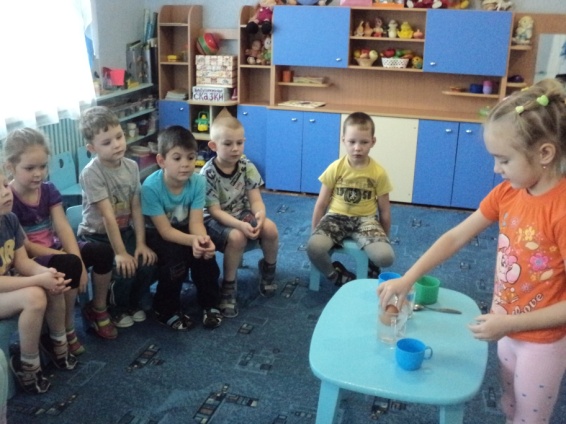 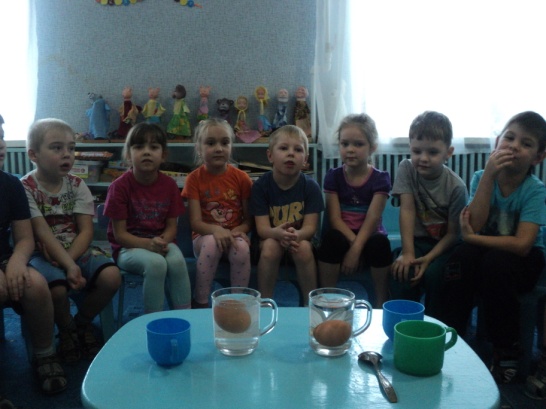 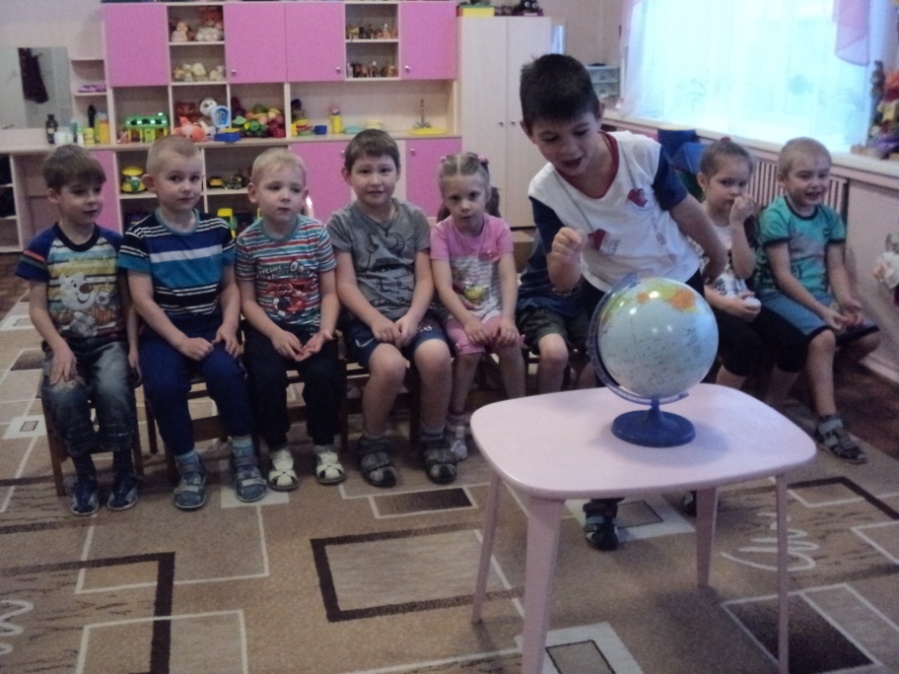 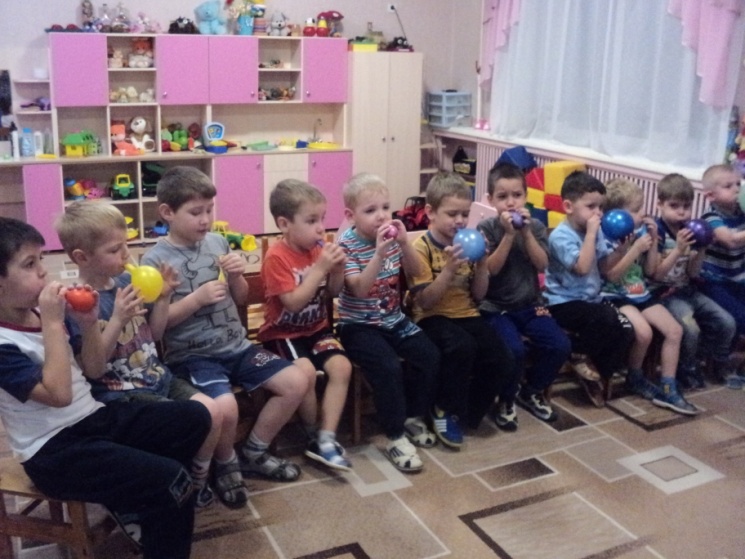 